ŽÁDOST O VRÁCENÍ PŘEPLATKU POPLATKU 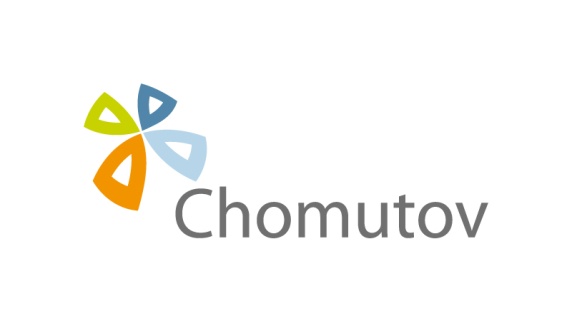 ZA KOMUNÁLNÍ ODPAD(místní poplatek za obecní systém odpadového hospodářství dle obecně závazné vyhlášky statutárního města Chomutova)ŽADATELRodné číslo: ………………………………..    		          Variabilní symbol*: 92000………………Jméno a příjmení: …………………………………………………………………………………………………. Adresa trvalého pobytu: ……………………………………………………………………………………………Telefon: ……………………………..       E-mail: …………………………………………………………………Žádám o vrácení přeplatku:  ve výši ………..… Kč  za tuto nezletilou osobu:Jméno a příjmení: ………………………….…………..…… Rodné číslo: ………….…………		*VS: 92000………………….PŘEPLATEK CHCI ZASLAT: ** složenkou na adresu ……………………………………………………………………………………….. na účet č. ……………………………/……… převodem na konto komunálního odpadu osoby: Jméno a příjmení: ………………………………….        RČ: ………………………………………………….,        *vedeného u MMCH pod VS: 92000…………….V Chomutově dne ……………………				Podpis žadatele: …………………………Osobní údaje v tomto formuláři zpracovává Statutární město Chomutov a Magistrát města Chomutova na základě právní povinnosti a svého oprávněného zájmu. Osobní údaje budou zpracovávány pouze v souvislosti s poplatky za odpady a pouze po nezbytně nutnou dobu. Více k ochraně osobních údajů na webu města:                                        http://www.chomutov-mesto.cz  v sekci „Ochrana osobních údajů“.